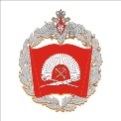 ФЕДЕРАЛЬНОЕ ГОСУДАРСТВЕННОЕ КАЗЕННОЕ ОБЩЕОБРАЗОВАТЕЛЬНОЕ УЧРЕЖДЕНИЕ «САНКТ-ПЕТЕРБУРГСКИЙ КАДЕТСКИЙ ВОЕННЫЙ КОРПУС МИНИСТЕРСТВА ОБОРОНЫ РОССИЙСКОЙ ФЕДЕРАЦИИ»«Проектная деятельность в воспитании гражданственности и патриотизма воспитанников в условиях кадетского военного корпуса»Воспитатель 2 взвода 6 учебного курсаТузовой Елены Константиновныг. Санкт- Петербург2021г.«Проектная деятельность в воспитании гражданственности и патриотизма воспитанников  в условиях кадетского военного корпуса»1.ВведениеСобытия стремительно развивающихся нескольких десятилетий показывают, что общество нашей страны все чаще и чаще задумывается над целостностью и взаимосвязью во всем мире. Преобразования, происходящие в современном обществе на данном этапе, заставляют нас задуматься о подрастающем поколении, для которого в будущем, главной целью станет служение Отечеству на благо своей Родины. В содержании воспитания подрастающего поколения в настоящее время большое внимание уделяется гражданскому становлению личности, что находит подтверждение в основополагающих законодательных актах Российской Федерации: Конституции РФ, Законе РФ “Об образовании”, “Федеральной программе развития образования”, “Концепции патриотического воспитания граждан РФ”.2.Гражданственность и патриотизм в воспитании Патриотизм – это нравственное качество, включающее в себя заботу об интересах своей Родины. Осознание долга перед ней, отстаивание её чести и достоинства, свободы и независимости. Гордость за социальные и культурные достижения своей страны, глубокое уважение к великим подвигам своего народа, к его историческому прошлому, обычаям и традициям, проявление гражданских чувств и сохранение верности своей стране. Ответственность за судьбу Родины и своего народа, выраженное в стремлении молодого поколения посвятить свою трудовую деятельность укреплению могущества и процветания Родины. Быть патриотом – значит ощущать себя неотъемлемой частью своего Отечества. Это чувство возникает с самого детства, когда закладываются основы ценностного отношения к окружающему миру, и формируется в ребенке постепенно, в ходе воспитания любви к своим родным, близким, родным местам и родной стране. Подростковый возраст как период становления личности имеет свои потенциальные возможности для формирования высших нравственных чувств, к которым относится чувство патриотизма. Проблема патриотического воспитания и развития ребенка в современной России - одна из приоритетных. Поэтому она является одной из главных задач Санкт-Петербургского кадетского военного корпуса. Воспитание кадет – это, прежде всего, воспитание подрастающего поколения, способного не только исповедовать идеи и принципы служения Отечеству, но достойно ему служить и встать на его защиту.Гражданско-патриотическое воспитание воздействует через систему воспитательных мероприятий, проводимых в кадетском военном корпусе во внеурочное время. Это в первую очередь, «Посвящение в кадеты” где воспитанники принимают Клятву, напоминающую ритуал  принятия военнослужащими Присяги, что является для воспитанников кадетского военного корпуса первой ступенькой на пути к служению своему Отечеству. Это встречи с ветеранами ВОВ и тружениками тыла, Героями России, встречи с матерью Героя России почётным гражданином г. Ломоносов Беляевой Д.Д., с участниками боевых действий, это воспитательные мероприятия, посвященные памятным датам и событиям во время Великой Отечественной войны. Воспитание патриотизма у кадет - это постоянная и систематическая работа воспитателей, в процессе которой часто применяется технология проектной деятельности. Работая в кадетском военном корпусе, мы применяем в учебном и воспитательном процессе технологию проектной деятельности, которая является учебно - познавательной, творческой деятельностью воспитанников. Очень важно, что проектная деятельность имеет общую цель, согласованные методы, способы деятельности, направленные на достижение общего результата. 3.Проектная деятельность Проектная деятельность формирует у воспитанников умения самостоятельно классифицировать имеющие знания и добывать новые, собирать информацию, необходимую для решения цели и задач проекта, делать выводы и находить пути решения.Работая над проектами, кадеты проявляют творческую активность, свою гражданскую позицию, развивают способность выделять проблемы, ставить цели, добывать знания, анализировать и оценивать получившиеся результаты.Организацию и работу проектной деятельности мы выстраиваем поэтапно, выделяя следующие этапы этой деятельности:1.Организационно-подготовительный этап.На этом этапе воспитатель предлагает темы проекта, воспитанники обсуждают и выбирают тему, которая, по их мнению, будет наиболее интересна, определяют его цели и задачи. Разрабатывают план реализации проекта. Планируют итоговый продукт (формы представления результата), формируют творческие группы и распределяют обязанности среди членов команды.2.Поисковый этап.На поисковом этапе происходит сбор, анализ и систематизация собранной информации.3.Итоговый.Прослушиваются сообщения всех членов команды. Отбирается самый яркий и познавательный материал.4.Рефлексия: Дается оценка своей деятельности.В воспитательной работе нашего курса мы сочетаем различные формы работы:-встречи с ветеранами ВОВ и тружениками тыла, с Героями России, участниками боевых действий;-экскурсии по историческим местам боевой славы;-посещения музеев, братских могил;-изучение литературных источников, исторического материала;-военно-спортивные игры и соревнования;-смотры строя и песни;-просмотр и обсуждение фильмов патриотической направленности;-конкурсы чтецов стихотворений о Родине, о ВОВ, конкурсы рисунков;-поэтические вечера и воспитательные мероприятия.